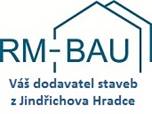 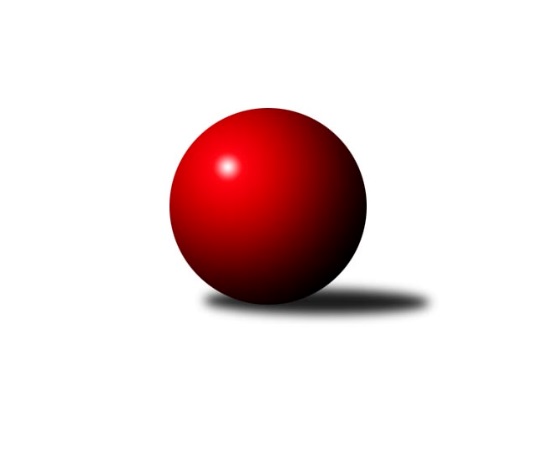 Č.9Ročník 2019/2020	21.11.2019Nejlepšího výkonu v tomto kole: 1778 dosáhlo družstvo: TJ Nová Včelnice BOkresní přebor Jindřichova Hradce 2019/2020Výsledky 9. kolaSouhrnný přehled výsledků:TJ Kunžak C	- TJ Slovan Jindřichův Hradec B	4.5:1.5	1612:1570	4.0:4.0	21.11.TJ Centropen Dačice F	- TJ Centropen Dačice G	1:5	1583:1682	3.5:4.5	21.11.TJ Nová Včelnice B	- TJ Kunžak D	6:0	1778:1610	7.0:1.0	21.11.Tabulka družstev:	1.	TJ Centropen Dačice G	9	7	0	2	39.0 : 15.0 	49.5 : 22.5 	 1623	14	2.	TJ Nová Včelnice B	9	5	0	4	32.0 : 22.0 	40.0 : 32.0 	 1605	10	3.	TJ Centropen Dačice F	9	4	0	5	24.0 : 30.0 	35.5 : 36.5 	 1507	8	4.	TJ Kunžak D	9	4	0	5	24.0 : 30.0 	33.5 : 38.5 	 1590	8	5.	TJ Kunžak C	9	4	0	5	23.5 : 30.5 	30.0 : 42.0 	 1541	8	6.	TJ Slovan Jindřichův Hradec B	9	3	0	6	19.5 : 34.5 	27.5 : 44.5 	 1523	6Podrobné výsledky kola:	 TJ Kunžak C	1612	4.5:1.5	1570	TJ Slovan Jindřichův Hradec B	Libuše Hanzalíková	 	 187 	 212 		399 	 0:2 	 431 	 	199 	 232		Stanislav Koros	Jovana Vilímková	 	 224 	 198 		422 	 1:1 	 422 	 	222 	 200		Martin Novák	Marie Zoubková	 	 185 	 208 		393 	 2:0 	 322 	 	177 	 145		Josef Jirků	Zdeněk Správka	 	 199 	 199 		398 	 1:1 	 395 	 	202 	 193		Marie Škodovározhodčí: Radek HrůzaNejlepší výkon utkání: 431 - Stanislav Koros	 TJ Centropen Dačice F	1583	1:5	1682	TJ Centropen Dačice G	Miloš Veselý	 	 160 	 209 		369 	 1:1 	 422 	 	223 	 199		Kabelková Iveta	Pavel Terbl	 	 198 	 179 		377 	 0:2 	 419 	 	216 	 203		Eva Fabešová	Pavel Holzäpfel	 	 206 	 216 		422 	 1.5:0.5 	 410 	 	206 	 204		Aneta Kameníková	Jiří Matouš	 	 201 	 214 		415 	 1:1 	 431 	 	218 	 213		Ivan Baštářrozhodčí:  Vedoucí družstevNejlepší výkon utkání: 431 - Ivan Baštář	 TJ Nová Včelnice B	1778	6:0	1610	TJ Kunžak D	Martin Kovalčík	 	 214 	 215 		429 	 2:0 	 388 	 	201 	 187		Stanislava Kopalová	Tereza Tyšerová	 	 217 	 236 		453 	 2:0 	 423 	 	209 	 214		Dana Kopečná	Vladimír Klíma	 	 227 	 250 		477 	 2:0 	 411 	 	198 	 213		Marcela Chramostová	František Hána	 	 230 	 189 		419 	 1:1 	 388 	 	174 	 214		Radek Burianrozhodčí: Laciná D.Nejlepší výkon utkání: 477 - Vladimír KlímaPořadí jednotlivců:	jméno hráče	družstvo	celkem	plné	dorážka	chyby	poměr kuž.	Maximum	1.	Vladimír Klíma 	TJ Nová Včelnice B	428.25	300.4	127.8	4.9	3/3	(477)	2.	Kabelková Iveta 	TJ Centropen Dačice G	423.30	289.2	134.2	6.8	4/4	(471)	3.	Marcela Chramostová 	TJ Kunžak D	418.70	292.1	126.7	8.9	4/4	(452)	4.	Dana Kopečná 	TJ Kunžak D	416.13	284.8	131.3	8.9	4/4	(453)	5.	Ivan Baštář 	TJ Centropen Dačice G	415.00	286.2	128.8	7.7	4/4	(479)	6.	Tereza Tyšerová 	TJ Nová Včelnice B	401.17	285.8	115.4	9.3	3/3	(453)	7.	Jiří Hembera 	TJ Nová Včelnice B	399.93	273.4	126.5	8.8	3/3	(429)	8.	Martin Kovalčík 	TJ Nová Včelnice B	399.70	281.3	118.4	11.1	3/3	(429)	9.	Pavel Holzäpfel 	TJ Centropen Dačice F	399.17	278.8	120.3	8.0	2/3	(442)	10.	Martin Novák 	TJ Slovan Jindřichův Hradec B	398.83	282.4	116.4	10.4	4/4	(422)	11.	Jovana Vilímková 	TJ Kunžak C	396.06	279.8	116.3	11.5	4/4	(422)	12.	Jiří Kačo 	TJ Slovan Jindřichův Hradec B	395.44	285.9	109.6	11.1	3/4	(462)	13.	Stanislav Koros 	TJ Slovan Jindřichův Hradec B	393.58	269.2	124.4	9.3	4/4	(431)	14.	Jiří Matouš 	TJ Centropen Dačice F	393.44	281.9	111.5	11.1	3/3	(428)	15.	Jiří Brát 	TJ Kunžak D	389.73	277.1	112.7	11.5	3/4	(402)	16.	Zdeněk Správka 	TJ Kunžak C	386.88	276.2	110.7	7.8	4/4	(407)	17.	Eva Fabešová 	TJ Centropen Dačice G	384.92	275.6	109.3	9.3	4/4	(437)	18.	Libuše Hanzalíková 	TJ Kunžak C	382.87	270.2	112.7	11.1	3/4	(410)	19.	Marie Škodová 	TJ Slovan Jindřichův Hradec B	380.88	279.8	101.1	12.4	4/4	(399)	20.	Lubomír Náměstek 	TJ Centropen Dačice F	378.90	271.3	107.6	10.0	3/3	(422)	21.	Miloš Veselý 	TJ Centropen Dačice F	378.07	267.1	111.0	11.0	3/3	(418)	22.	Marie Zoubková 	TJ Kunžak C	377.88	274.3	103.5	10.8	4/4	(403)	23.	Marie Kudrnová 	TJ Kunžak C	375.83	274.8	101.0	12.6	3/4	(407)	24.	Stanislava Kopalová 	TJ Kunžak D	373.92	276.4	97.5	14.3	3/4	(388)	25.	František Hána 	TJ Nová Včelnice B	372.20	264.0	108.3	12.0	2/3	(427)	26.	Jaroslav Vrzal 	TJ Slovan Jindřichův Hradec B	346.50	257.7	88.8	15.3	3/4	(374)	27.	Josef Jirků 	TJ Slovan Jindřichův Hradec B	336.25	264.8	71.5	20.0	4/4	(351)	28.	Pavel Terbl 	TJ Centropen Dačice F	327.67	252.0	75.7	24.5	3/3	(377)		Tereza Křížová 	TJ Centropen Dačice G	447.00	298.0	149.0	5.0	1/4	(447)		Aneta Kameníková 	TJ Centropen Dačice G	421.67	297.7	124.0	9.0	2/4	(450)		Klára Křížová 	TJ Centropen Dačice G	404.50	277.5	127.0	4.5	2/4	(428)		Radek Burian 	TJ Kunžak D	393.50	276.3	117.2	8.5	2/4	(406)		Martin Kubeš 	TJ Centropen Dačice G	386.50	266.0	120.5	8.7	2/4	(401)		Karel Dvořák 	TJ Slovan Jindřichův Hradec B	371.00	270.0	101.0	11.5	1/4	(379)		Milena Berková 	TJ Kunžak D	366.00	271.0	95.0	14.0	1/4	(366)Sportovně technické informace:Starty náhradníků:registrační číslo	jméno a příjmení 	datum startu 	družstvo	číslo startu
Hráči dopsaní na soupisku:registrační číslo	jméno a příjmení 	datum startu 	družstvo	Program dalšího kola:10. kolo28.11.2019	čt	18:00	TJ Kunžak C - TJ Nová Včelnice B	29.11.2019	pá	17:00	TJ Centropen Dačice G - TJ Kunžak D	Nejlepší šestka kola - absolutněNejlepší šestka kola - absolutněNejlepší šestka kola - absolutněNejlepší šestka kola - absolutněNejlepší šestka kola - dle průměru kuželenNejlepší šestka kola - dle průměru kuželenNejlepší šestka kola - dle průměru kuželenNejlepší šestka kola - dle průměru kuželenNejlepší šestka kola - dle průměru kuželenPočetJménoNázev týmuVýkonPočetJménoNázev týmuPrůměr (%)Výkon6xVladimír KlímaN. Včelnice B4775xVladimír KlímaN. Včelnice B119.834772xTereza TyšerováN. Včelnice B4532xTereza TyšerováN. Včelnice B113.84533xStanislav KorosJin.Hradec B4314xStanislav KorosJin.Hradec B109.054317xIvan BaštářDačice G4312xMartin KovalčíkN. Včelnice B107.774291xMartin KovalčíkN. Včelnice B4292xMartin NovákJin.Hradec B106.774226xDana KopečnáKunžak D4231xJovana VilímkováKunžak C106.77422